ART CHALLENGE - THREE LITTLE BIRDSWE WOULD LIKE YOU TO CREATE YOUR OWN THREE LITTLE BIRDS PICTURE.You can: 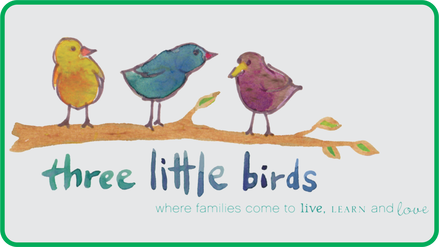 PaintDrawCollageOr any other art form that you’d like!Make it fun and creativePlease send any completed pieces of art to your class email.This is a whole activity to bring us all together during this very unusual time.Why not listen to the song: 3 little birds (Bob Marley) for inspiration! 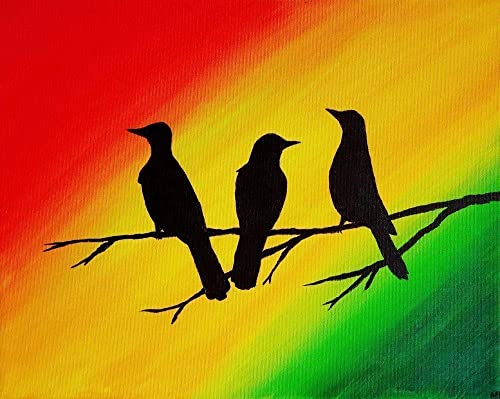 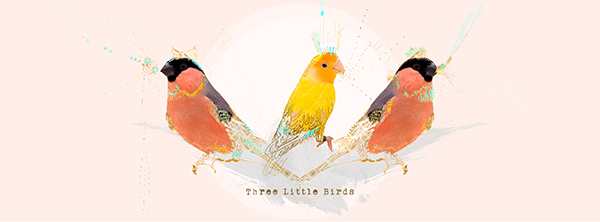 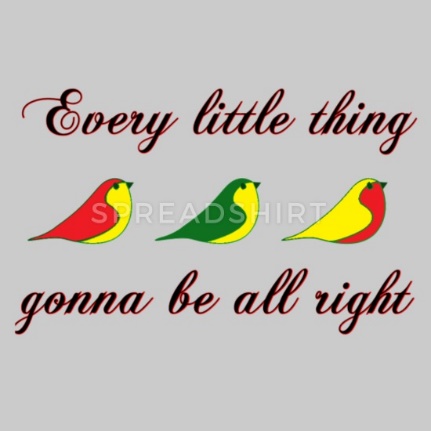 